                                                ПРОЄКТ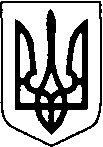 СМІДИНСЬКА  СІЛЬСЬКА РАДАВОЛИНСЬКОЇ ОБЛАСТІВОСЬМЕ СКЛИКАННЯРІШЕННЯ22 грудня 2021 року                                                                                   №Про перейменування Загальноосвітньої школи І-ІІ ступеня с. Зачернеччя та внесення змін до статуту  Відповідно до статті 25 Закону України «Про освіту», статті  9 Закону України «Про загальну середню освіту», статті 26  Закону України «Про місцеве самоврядування в Україні», Постанови Верховної Ради України від 17.07.2020 № 807-ІX «Про утворення  та ліквідацію районів»  сільська рада ВИРІШИЛА:          1. Перейменувати Загальноосвітню школу І-ІІ ступеня с. Зачернеччя на Зачернецьку гімназію.  2. Змінити місцезнаходження Зачернецької гімназії в частині назви району з  Любомльського на Ковельський.  3. Затвердити Статут Зачернецької гімназії в новій редакції.          4. Директору Зачернецької гімназії Вавринчак О. З.  забезпечити державну реєстрацію Статуту у новій редакції відповідно до чинного законодавства.           5. Контроль за виконанням рішення покласти на постійну комісію з гуманітарних питань.Сільський голова                                                                        Оксана ПІЦИКТетяна Ковальчук